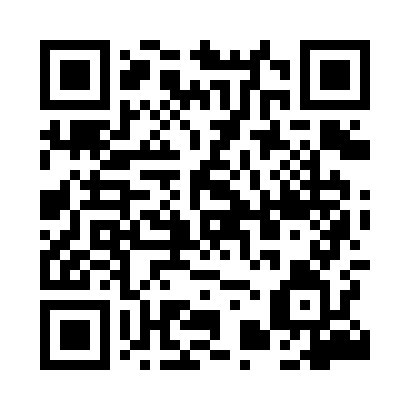 Prayer times for Plonko, PolandWed 1 May 2024 - Fri 31 May 2024High Latitude Method: Angle Based RulePrayer Calculation Method: Muslim World LeagueAsar Calculation Method: HanafiPrayer times provided by https://www.salahtimes.comDateDayFajrSunriseDhuhrAsrMaghribIsha1Wed2:285:0912:415:508:1310:432Thu2:275:0712:405:518:1410:453Fri2:275:0512:405:528:1610:464Sat2:265:0312:405:538:1810:475Sun2:255:0112:405:548:2010:486Mon2:245:0012:405:558:2110:487Tue2:234:5812:405:568:2310:498Wed2:234:5612:405:578:2510:509Thu2:224:5412:405:588:2710:5010Fri2:214:5212:405:598:2810:5111Sat2:204:5112:406:008:3010:5212Sun2:204:4912:406:018:3210:5213Mon2:194:4712:406:028:3310:5314Tue2:184:4612:406:038:3510:5415Wed2:184:4412:406:048:3610:5516Thu2:174:4212:406:058:3810:5517Fri2:174:4112:406:068:4010:5618Sat2:164:3912:406:078:4110:5719Sun2:154:3812:406:078:4310:5720Mon2:154:3712:406:088:4410:5821Tue2:144:3512:406:098:4610:5922Wed2:144:3412:406:108:4710:5923Thu2:134:3312:406:118:4911:0024Fri2:134:3112:406:128:5011:0125Sat2:134:3012:406:138:5111:0126Sun2:124:2912:416:138:5311:0227Mon2:124:2812:416:148:5411:0328Tue2:114:2712:416:158:5511:0329Wed2:114:2612:416:168:5711:0430Thu2:114:2512:416:168:5811:0531Fri2:104:2412:416:178:5911:05